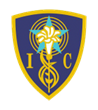 INSTITUTO INMACULADA CONCEPCIÓN DE VALDIVIADEPARTAMENTO DE LENGUAJE Y COMUNICACIÓNTALLER DE COMPRENSIÓN LECTORAOBJETIVOS: CAPACIDAD: Razonamiento lógico                         DESTREZAS: reconocer  e  inferir VALOR: Libertad Actitudes: Autonomía CONTENIDO:   Comprensión Inferencial  (Idea principal y secundaria)UN MECÁNICO HÁBILEl capataz de un taller de reparación de autos contrató jóvenes recién salidos de la escuela. Los llevó a un mecánico y le encargó que les diera algo que hacer mientras él encontraba tiempo para conversar con ellos. Todo el día el capataz observó que los cuatro trabajaban con entusiasmo. A la hora de salida, preguntó al mecánico cuál era su secreto para conseguir ese interés de los jóvenes. Respondió que les había dicho que el capataz siempre contrataba a cuatro, pero se quedaba sólo con tres.Reconocer las seis formas de pronombres que el autor usa para reemplazar a estas personas (capataz, cuatro jóvenes, un mecánico), subrayándolas de manera autónoma:Reconocer a quien va dirigido los pronombres anteriores, escribiéndola en el cuadro de manera autónoma:III. Inferir el contenido del texto anterior, respondiendo a las preguntas en base a los pronombres mencionados, de manera autónoma:¿Quién llevó a los cuatro jóvenes donde un mecánico? …………………………………………………………………………………………………….¿Quiénes tenía un secreto para hacer trabajar a los jóvenes?…………………………………………………………………………………………………….¿Por qué cada joven trabajó con tanto interés?…………………………………………………………………………………………………….El tema indica aquello sobre lo que trata un texto, puede expresarse a través de una frase simple e inclusive, mediante una palabra. Para identificar el tema debemos plantearnos la pregunta: ¿De qué trata el texto?La idea principal nos informa sobre el enunciado más importante que el autor quiere transmitirnos acerca del tema. El reconocimiento de la idea principal tiene como punto de partida la identificación de las ideas más importantes o centrales para lo cual podemos hacernos la pregunta: ¿Cuál o cuáles son las ideas más importantes que el autor pretende explicar con relación al tema?La idea principal puede estar presente y aparecer en cualquier lugar del párrafo (al inicio, al medio o al final)Una idea principal explícita es aquélla que está expresada de manera directa en el párrafo. La idea principal implícita es necesario deducirla entre líneas, es decir, se hace necesario interpretarla. Por esta razón, diversos educadores han desarrollado estrategias que permiten desarrollar esta habilidad.Descubramos la idea principal del siguiente párrafo. Si lees atentamente podrás observar que el párrafo está formado por oraciones que entregan numerosos detalles. Recuerda que estos detalles los denominamos ideas secundarias. Inferir la idea principal del párrafo Slide 23, escribiéndolo en el espacio dado:……………………………………………………………………………………………………………………Slide 23“Los perros policiales pueden perseguir y dar alcance a los ladrones. Algunos perros trabajan en el campo reuniendo el ganado y ahuyentando a los ratones. Los perros de compañía son útiles porque son buenos amigos de sus amos. Existen perros que acompañan a los cazadores en cacerías por el campo.” 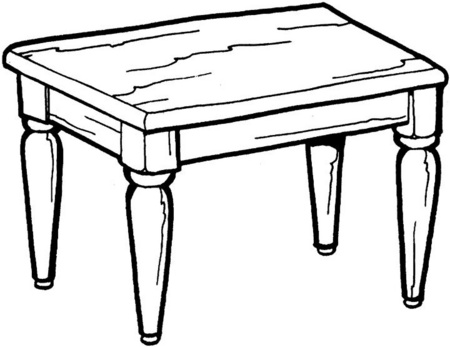 Imaginemos una mesa. Coloca cada idea secundaria en cada pata de la mesa. Al igual que las patas sostienen la mesa, las ideas secundarias sostienen la idea principal. Vuelve a leer el párrafo. ¿De qué se habla en todas estas ideas secundarias?Inferir cuatro ideas secundarias, colocándolas en cada pata de la mesa, desarrollando la autonomía.Inferir el lugar que trata el siguiente párrafo, señalándolo al curso con participación:¿De qué lugar se trata?  Adivina en qué lugar pasan todas estas cosas:   “Hay mucho hielo y nieve. Hace mucho frío. En invierno, el mar se congela. En verano, el hielo del mar se derrite y se forman témpanos. En ese lugar viven pingüinos y focas. En invierno las noches son muy largas y hay grandes tempestades de viento y nieve. Muy pocos hombres viven en esa parte del mundo.”      - Subraya las oraciones que te ayudan a encontrar la idea principal.   - Luego anota la idea principal implícita, siguiendo la secuencia del ejercicio anterior.Aquellos pobres fantasmasEn el planeta Bort vivían muchos fantasmas. ¿Vivían? Digamos que iban tirando, que salían adelante. Habitaban, como hacen los fantasmas en todas partes, en algunas grutas, en ciertos castillos en ruinas, en una torre abandonada, en una buhardilla. Al dar la medianoche salían de sus refugios y se paseaban por el planeta Bort, para asustar a los bortianos.Pero los bortianos no se asustaban. Eran gente progresista y no creían en los fantasmas. Si los veían, les tomaban el pelo, hasta que les hacían huir avergonzados.Por ejemplo, un fantasma hacía chirriar las cadenas, produciendo un sonido horriblemente triste. En seguida un bortiano le gritaba: —Eh, fantasma, tus cadenas necesitan un poco de aceite.Supongamos que otro fantasma agitaba siniestramente su sábana blanca. Y un bortiano, incluso pequeño, le gritaba: —A otro perro con ese hueso, fantasma, mete esa sábana en la lavadora. Necesita un lavado biológico.Al terminar la noche los fantasmas se encontraban en sus refugios, cansados, mortificados, con el ánimo más decaído que nunca. Y venían las quejas, los lamentos y gemidos.—¡Es increíble! ¿Sabéis lo que me ha dicho una señora que tomaba el fresco en un balcón? «Cuidado, que andas retrasado, me ha dicho, tu reloj se atrasa. ¿No tenéis un fantasma relojero que os haga las reparaciones?»—¿Y a mí? Me han dejado una nota en la puerta sujeta con un chincheta, que decía: «Distinguido señor fantasma, cuando haya terminado su paseo cierre la puerta; la otra noche la dejó abierta y la casa se llenó de gatos vagabundos que se bebieron la leche de nuestro minino».—Ya no se tiene respeto a los fantasmas.—Se ha perdido la fe.—Hay que hacer algo.—Vamos a ver, ¿qué?Alguno propuso hacer una marcha de protesta. Otro sugirió hacer sonar al mismo tiempo todas las campanas del planeta, con lo que por lo menos no habrían dejado dormir tranquilos a los bortianos.Por último tomó la palabra el fantasma más viejo y más sabio.—Señoras y señores —dijo mientras se cosía un desgarrón en la vieja sábana—, queridos amigos, no hay nada que hacer. Ya nunca podremos asustar a los bortianos. Se han acostumbrado a nuestros ruidos, se saben todos nuestros trucos, no les impresionan nuestras procesiones. No, ya no hay nada que hacer... aquí.—¿Qué quiere decir «aquí»?—Quiero decir en este planeta. Hay que emigrar, marcharse...—Claro, para a lo mejor acabar en un planeta habitado únicamente por moscas y mosquitos.—No señor: conozco el planeta adecuado.—¡El nombre! ¡El nombre!—Se llama planeta Tierra. ¿Lo veis, allí abajo, ese puntito de luz azul? Es aquél. Sé por una persona segura y digna de confianza que en la Tierra viven millones de niños que con sólo oír a los fantasmas esconden la cabeza debajo de las sábanas.—¡Qué maravilla!—Pero ¿será verdad?—Me lo ha dicho —dijo el viejo fantasma— un individuo que nunca dice mentiras.—¡A votar! ¡A votar! —gritaron de muchos lados.—¿Qué es lo que hay que votar?—Quien esté de acuerdo en emigrar al planeta Tierra que agite un borde de su sábana. Esperad que os cuente... uno, dos, tres... cuarenta... cuarenta mil... cuarenta millones... ¿Hay alguno en contra? Uno, dos... Entonces la inmensa mayoría está de acuerdo: nos marchamos.—¿Se van también los que no están de acuerdo?—Naturalmente: la minoría debe seguir a la mayoría.—¿Cuándo nos vamos?—Mañana, en cuanto oscurezca.Y la noche siguiente, antes de que asomase alguna luna (el planeta Bort tiene catorce; no se entiende cómo se las arreglan para girar a su alrededor sin chocarse), los fantasmas bortianos se pusieron en fila, agitaron sus sábanas como alas silenciosas... y helos aquí de viaje, en el espacio, como si fueran blancos misiles.—No nos equivocaremos de camino ¿eh?—No hay cuidado: el viejo conoce los caminos del cielo como los agujeros de su sábana..Inferir la idea principal del texto, escribiéndolo en la línea punteada, de manera autónoma:……………………………………………………………………………………………………………………………………Inferir tres ideas secundarias del texto, escribiéndolos en el espacio dado de manera autónoma:……………………………………………………………………………………………………………………………………                     ……………………………………………………………………………………………………………………………………                     ……………………………………………………………………………………………………………………………………EL CAPATAZLOS CUATRO JÓVENESUN MECÁNICO